Муниципальное бюджетное учреждение дополнительного образования детей«Центр творческого развития» Соль-Илецкого городского округаОренбургской областиСценарий интеллектуальной игры«Битва Эрудитов»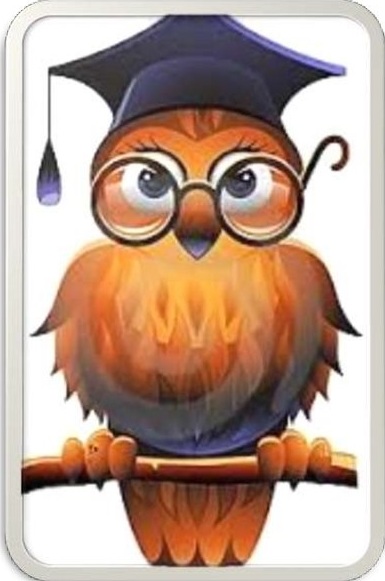 Автор:Мартын Т.В.,методист Соль-Илецк,2019гСценарий интеллектуальной игры«Эрудит-шоу»Цель игры:  обеспечение интеллектуального развития,  успешной социализации и самореализации учащихся, включение их в интеллектуальный труд  посредством игровой деятельности.Обучающие:обобщение и углубление  знаний в области биологии;Развивающие:развивать логическое мышление, умение думать неординарно и творчески;развивать познавательный интерес к изучению естественных  наук;развитие эмоциональной, мотивационной сферы учащихся;развитие самостоятельности и творчества при выполнении определенного вида заданий;Воспитательные:воспитывать активность, самостоятельность, ответственность, трудолюбие;формирование мотивации к самообразованию.Методы проведения: игровой, проблемно-поисковый.Дидактические материалы и оборудование: учебная мебель (столы, стулья), канцелярские принадлежности.  Раздаточный материал (монеты «Таланты», черный ящик, наградной материал).Адресат: учащиеся 11 классов (обучающиеся очно-заочной школы Соль-Илецкого городского округа). В игре участвует 2 команды по 5 человек. Каждая команда занимает свой стол, придумывает название команды и выбирает капитана.Ход игры:Ведущий: Добрый день, дорогие друзья! Мы рады приветствовать вас на интеллектуальной игре «Эрудит – шоу».Сегодня вам предстоит показать свои  знания, эрудицию, умения в области биологических наук. Вы  будете зарабатывать таланты. Талант - это серебряная  монета, имевшая хождение в античную эпоху.  Есть такая притча: « Некто, уходя в дальние края, поручил рабам заботу о своем состоянии. Одному дал 5 талантов, другому- 3, третьему - один. Двое хорошо потрудились и приумножили состояние хозяина. Третий - ленивый и хитрый, зарыл свою монету в землю. Трудолюбие первых  было вознаграждено. Вернувшийся хозяин подарил им все заработанные деньги. Третий – не получил ничего. Так и появилось выражение «зарыть талант в землю». Желаем вам свои таланты не зарывать в землю, а приумножать в течение всей жизни.Предлагаю вам разделиться на 2 команды и начать игру (каждая команда занимает свой стол, придумывает название команды и выбирает капитана).Педагог: У нас образовалось 2 команды, команда _________ и команда __________, давайте поприветствуем друга! Давайте поприветствуем капитанов команд!Пусть вам сегодня всю игру
сопутствует успех!
Вперёд, друзья! Игра зовёт!
Болеем мы за всех!тур «Разминка» (за каждый правильный ответ команда получает 1 талант). Итак, первый вопрос для разминки – из букв нужно составить правильно слово ОГИЗАТ. (Зигота)Самое быстрое животное на суше? (гепард, 120 км/ч)Какого цвета кровь у моллюсков? (голубая)Какой орган человека является «химической лабораторией»?Отдел нервной системы, координирующий движение. (Мозжечок)Из какого растения делают спички?(осина, мало смолистых веществ)Всем известна картина Леонардо да Винчи “Мона Лиза” (Джоконда). Какая деталь внешности отсутствует у женщины, изображенной на этом полотне, в то время как она есть у каждого человека? (У Джоконды отсутствуют брови.)Крупная нелетающая птица (страус)Как называется пчелиный город (пасека)Содержание какого гормона в крови повышено, если человек ощущает учащённое сердцебиение, давление крови у него повышено, зрачки расширены?
(Адреналина.)тур «Эрудит»(за каждый правильный ответ команда получает 1 талант)Это очень древние насекомые, обитают во многих домах: известны их ископаемые предки, жившие 300 - 400 млн. лет назад. Они не переносят холод, при -50С погибают через 30 минут, при – 70С - через минуту. О каких насекомых идет речь? (Тараканы)Говоря о значении этого вещества писатель Антуан де Сент-Экзюпери так сформулировал мысль … Ты не просто необходима для жизни, ты  и есть сама жизнь!  О чем речь? (О воде) Это растение из семейства крестоцветных, плоды маленькие стручочки. У нас считается сорняком, обильно цветущим весной,  правда могут использовать как кровоостанавливающее. А вот китайцы его выращивают специально, потому что в листьях содержится витаминов больше, чем в моркови и капусте. Что за растение. (Пастушья сумка)“Около 100 лет тому назад при помощи этого насекомого у шведов в Гранденбурге проходили выборы губернатора (бургомистра), - пишет П.И. Мариковский. – Претенденты на эту должность садились вокруг стола и клали на него бороды. На середину стола помещали насекомое. Бургомистром избирался тот, на чью бороду оно заползало”. Вопрос: О каком насекомом идет речь?           (ответ: вошь)Известно, что кровь у человека, красного цвета. Вопрос: тогда почему аристократов называют «голубой кровью» (в Испании так говорили о людях со светлой кожей (в отличие от смуглых мавров), вены которых выглядят голубыми (на фоне светлой кожи), будто по ним течет голубая кровь).Ткани из этого растения носили ещё египетские фараоны, жрецы и знатные люди. Мумии их, найденные в саркофагах, были обёрнуты в эти ткани. Финикийцы, а затем греки и римляне делали паруса из этого полотна. Что это за ткань? Какое растение шло на её изготовление? (Лён). Согласно древнегреческому мифу, бог света и искусств Аполлон полюбил прекрасную нимфу Дафну. Но она в страхе стремилась скрыться от него. Когда же у нее не осталось сил бежать, она превратилась в прекрасное дерево. Опечаленный Аполлон воскликнул: “Пусть венок из твоей зелени украшает мою голову, пусть никогда не вянут твои листья. Стой вечно зеленым!”Вопрос: Появление какого растения объясняла эта легенда?(ответ: так появился лавр благородный)тур «Загадки с подсказками»(вы должны угадать то, что мы задумали, используя 5 подсказок.  Если использованы все подсказки – вы получаете 1 талант, если вы уверены в правильном ответе, можете подсказки не дослушивать, тогда у вас есть возможность заработать 2 и 3 таланта).5. Это одно из самых древних культурных растений, в Древнем Египте и Греции считалась пищей рабов
4. Её кормовые сорта называются турнепсом
3. До Петра I она была вместо картошки 
2. Культурное растение семейства крестоцветные, обычно имеет желтоватый оттенок корнеплода
1. Что бы её достать, пришлось хорошо поработать всей семьёй, включая домашних животныхОтвет: РепаС помощью плодов этого растения в Индии ловят обезьян
4. На один осенний праздник из неё делается фонарь Джека
3. Из неё делают один из самых популярных овощных соков.
2. Этим растением иногда называют не особо умную голову
1. Она лёгким движением руки превращается в каретуОтвет: Тыква5. Среди них есть лисица, которая питается фруктами и имеет длину тела до 42 сантиметров
4. Это единственное настоящее летающее млекопитающее
3. У многих из них есть большие уши, улавливающие ультразвук
2. Вопреки суеверию, кровососами среди них является всего лишь три вида
1. Это животное является символом защитника ГотэмаОтвет: Летучая мышьНесмотря на свой размер, строение её иммунной системы очень близко к человеческой
4. По мнению учёных, в случае атомной войны выживут только они и тараканы
3. Это животное было переносчиком чёрной смерти
2. Вопреки расхожему мнению, сыру они предпочитают сладости
1. Это любимое животное старухи ШапоклякОтвет: Крыса5. У этого млекопитающего чёрная кожа4. Что бы быть максимально незаметным, на охоте он прячет свой нос3. В честь него названо целых 2 созвездия2. Самый крупный сухопутный хищник Арктики1. Один из ярких представителей вида имел имя УмкаОтвет: Белый медведь1. Он первый предложил плыть в Азию через Атлантический океан.2. В случае открытия им новых земель он выдвинул 4 требования:• чтобы его назначили вице-королем этих земель;• чтобы четверть всех доходов от торговли с этими землями шла в его пользу;• чтобы ему присвоили чин адмирала;• чтобы все его звания и чины перешли по наследству детям.3. Когда его флотилия отправилась на поиски новых земель, экипаж кораблей состоял из осужденных преступников.4. До самой смерти он не знал, что земля, которую он открыл, находится не в Азии, а совсем в другой части света.(Христофор Колумб)- тур “Чёрный ящик”(за каждый правильный ответ команда получает 10 талантов).В черном ящике  лежит талисман, который носили на груди средневековые  рыцари. Ему приписывали чудесное свойство: якобы он способен предохранять воина от стрел и ударов мечей.     Философы древности, разрезая  этот загадочный предмет поперек, объясняли своим  ученикам строение Вселенной, т.е. он был наглядным пособием при изучении астрономии. Во все времена и у всех народов ему приписывали лечебные свойства, а в средние века утверждали, что даже его запах предохраняет от заболевания.       Внимание, вопрос: «Что лежит в черном ящике?». (Луковица) В черном ящике лежит ветка этого дерева. Многие народы, живущие на территории России, почитали это дерево, как священное. По якутским поверьям, на ветвях этого дерева живет Хозяйка Земли. А вот что поется в русской песне об этом дереве:Первое дело – мир освещать,
Второе дело – скрип утешать,
Третье дело – больных исцелять,
Четвертое дело – чистоту соблюдать.Вопрос: Что лежит в черном ящике? Объясните, о чем говорится в песне.(ответ: ветка березы. Люди освещали дома березовыми лучинками; дегтем из березовой коры смазывали оси колес, чтобы они не скрипели; от болезней почек, печени и легких помогает отвар березовых почек; полы мыли да парились березовыми вениками)- тур “Пантомима”       Начинает команда, которая выигрывает. Капитан этой команды выбирает карточку (Синяя и зеленая). Затем, капитан команды должен показать пантомиму (то растение, которое он вытянул)тур «Пословицы и поговорки»(за каждый правильный ответ команда получает 5 талантов).Задание: необходимо превратить выражение, содержащие термины и понятия биологии в известную пословицу или поговорку:-На один из органов кровообращения не распространяется влияние дисциплинарного устава ( Сердцу не прикажешь)-Процесс создания материальных ценностей несопоставим с представителем семейства волчьих, поэтому не имеет возможности скрыться в направлении лесного массива.(Работа- не волк, в лес не убежит)- Корневище крестоцветного содержит глюкозы не более, чем другой представитель этого же семейства ( Хрен редьки не слаще)- - Престарелое непарнокопытное не приведёт в негодность сельскохозяйственные угодья ( Старый конь борозды не портит)-Кровососущее насекомое не может сделать более острым ротовой аппарат. ( Комар носа не подточит).- Сколько это млекопитающее не снабжай питательными веществами, оно постоянно смотрит в растительное сообщество. ( Сколько волка не корми, он всё в лес смотрит).Педагог: Итак, у нас определилась команда-  победитель, это ________! Давайте поприветствуем ее аплодисментами! А всех конкурсантов и наших теоретиков  поблагодарим за участие!(церемония награждения)